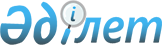 О внесении изменения в решение акима Маржанбулакского сельского округа от 23 декабря 2008 года № 19 "Маржанбұлақ ауылдық округіне қарасты елді мекендерге көше атауын беру туралы"Решение акима Маржанбулакского сельского округа Алгинского района Актюбинской области от 31 марта 2017 года № 123. Зарегистрировано Департаментом юстиции Актюбинской области 10 апреля 2017 года № 5420      В соответствии с Законом Республики Казахстан от 9 февраля 2009 года "О внесении изменений и дополнений в некоторые законодательные акты Республики Казахстан по вопросам местного государственного управления и самоуправления", статьей 35 Закона Республики Казахстан от 23 января 2001 года "О местном государственном управлении и самоуправлении в Республике Казахстан", статьей 14 Закона Республики Казахстан от 8 декабря 1993 года "Об административно-территориальном устройстве Республики Казахстан", аким Маржанбулакского сельского округа Алгинского района РЕШИЛ:

      1. Внести в решение акима Маржанбулакского сельского округа на казахском языке от 23 декабря 2008 года № 19 "Маржанбұлақ ауылдық округіне қарасты елді мекендерге көше атауын беру туралы" (зарегистрированного в реестре государственной регистрации нормативных правовых актов за № 3-3-69, опубликованного 03 февраля 2009 года в районной газете "Жұлдыз-Звезда") следущее изменение:

      преамбулу решения на казахском языке изложить в следующей новой редакции: 

      "Қазақстан Республикасының 2001 жылғы 23 қаңтардағы "Қазақстан Республикасындағы жергілікті мемлекеттік басқару және өзін-өзі басқару туралы" Заңының 35 бабына, Қазақстан Республикасының 1993 жылғы 8 

      желтоқсандағы "Қазақстан Республикасының әкімшілік-аумақтық құрылысы туралы" Заңының 14 бабына сәйкес, Алға ауданының Маржанбұлақ ауылдық округінің әкімі ШЕШІМ ҚАБЫЛДАДЫ:";

      2. Настоящее решение вводится в действие по истечении десяти календарных дней после дня его первого официального опубликования.


					© 2012. РГП на ПХВ «Институт законодательства и правовой информации Республики Казахстан» Министерства юстиции Республики Казахстан
				
      Исполняющий обязанности акима 
Маржанбулакского сельского округа 

Ахметов А.О.
